Spellings					 Doves   		Date: 4.2.22			To be tested: 11.2.22Group 1 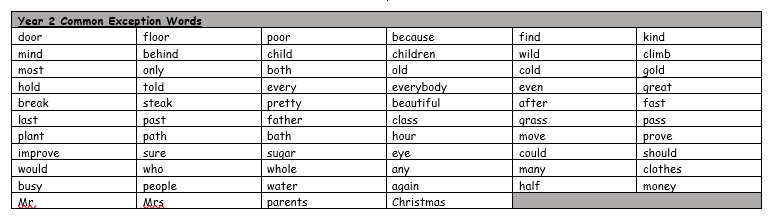 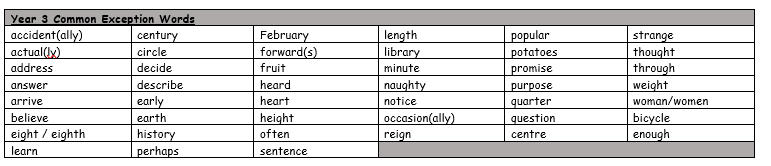 Spellings					 Doves   		Date: 4.2.22		To be tested: 11.2.22Group 2 and 3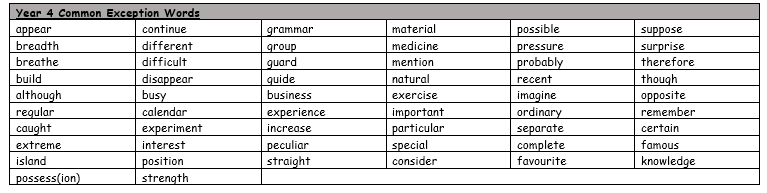 WordsubwaysubsoilteleporttelephonebecauseaboutWordtelevisiontelescopesubmarinesubmergesubheadingtelegraph